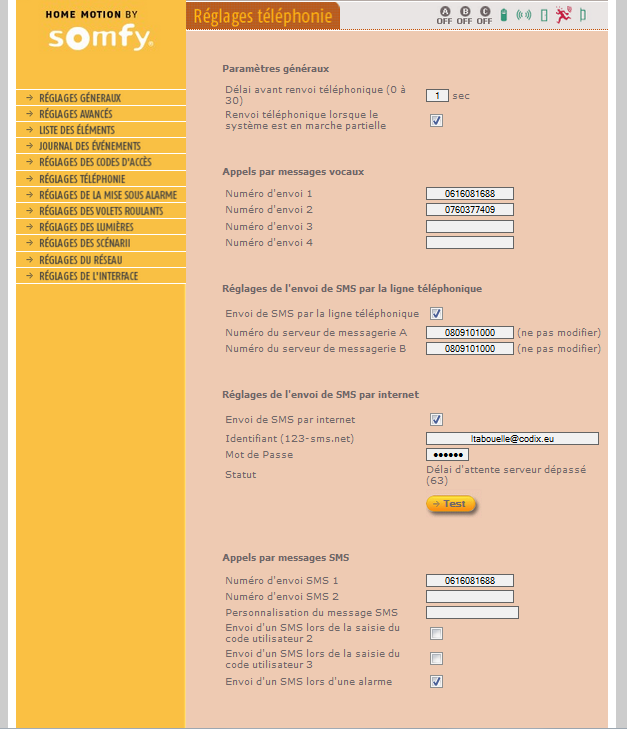 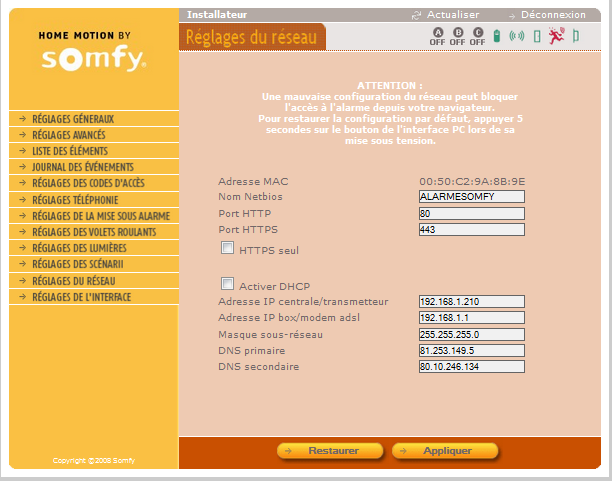 Les valeurs des serveurs DNS venant de la config de la livebox : 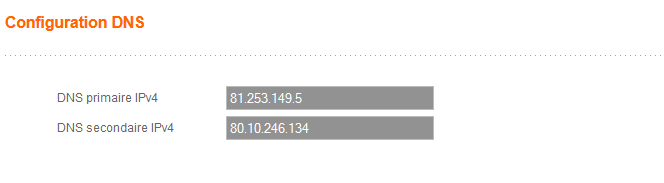 )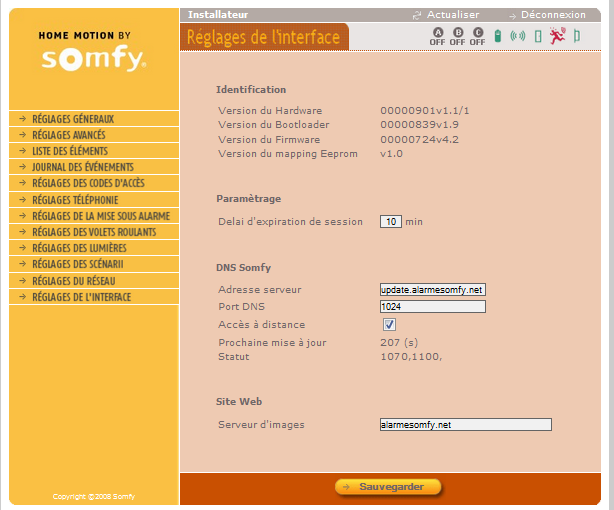 